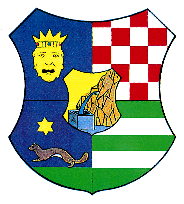 REPUBLIKA HRVATSKAZAGREBAČKA ŽUPANIJAUpravni odjel za gospodarstvoNa temelju Odluke o raspisivanju Javnog natječaja za dodjelu bespovratnih potpora za poduzetnike u turizmu za 2019. godinu (KLASA: 022-01/19-01/26, URBROJ: 238/1-03-19-11 od 23. svibnja 2019. godine) Upravni odjel za gospodarstvo Zagrebačke županije raspisujeJAVNI NATJEČAJ za dodjelu bespovratnih potpora za poduzetnike u turizmu  za 2019. godinu1. UvodU Proračunu Zagrebačke županije za 2019. godinu, u razdjelu 6. Upravnog odjela za gospodarstvo, u programu Razvojni projekti u turizmu planirana su sredstva za projekt Bespovratne potpore za poduzetnike u turizmu, koja su namijenjena za dodjelu bespovratnih potpora za poticanje razvoja poduzetništva, i to za sufinanciranje poduzetničkih projekata u turizmu koji se odnose na povećanje standarda, kvalitete i dodatne ponude sljedećih postojećih ugostiteljskih objekata:A1. HOTELI (hotel, aparthotel, turističko naselje, hotel baština, pansion, turistički apartmani, difuzni integralni hoteli);A2. KAMPOVI (kamp, kamp odmorište);A3. OSTALI UGOSTITELJSKI OBJEKTI ZA SMJEŠTAJ (hostel, prenoćište, planinarski dom, lovački dom, apartman, robinzonski smještaj).Programi/projekti koji se sufinanciraju moraju biti sukladni postavljenim ciljevima županijskih strateških dokumenata.Potpore se dodjeljuju temeljem Pravilnika o općim uvjetima dodjele donacija, subvencija i pomoći iz Proračuna Zagrebačke županije („Glasnik Zagrebačke županije“ broj 14/18, 23/18 i 41/18) - u daljnjem tekstu: Pravilnik.2. Uvjeti prijavePrihvatljivi prijaviteljiPrijavu mogu podnijeti trgovačka društva, ustanove, zadruge i obrti - subjekti malog gospodarstva definirani Zakonom o poticanju razvoja malog gospodarstva:- koji su prema odluci o Nacionalnoj klasifikaciji djelatnosti NKD 2007 (NN 58/07 i 72/07) registrirani za Područje I: odjeljak 55 Smještaj;- koji imaju sjedište na području Zagrebačke županije i koji prijavljuju projekt koji se realizira na području Zagrebačke županije;- koji su pozitivno poslovali u prethodnoj godini;- koji imaju prosječno najmanje 1 zaposlenog u prethodnoj poslovnoj godini (broj zaposlenih krajem razdoblja);- koji imaju podmirene obveze poreza, prireza i doprinosa na i iz plaće (dokazuje se potvrdom nadležne Porezne uprave);- koji imaju podmirene obaveze prema zaposlenicima (dokazuje se Skupnom izjavom);- koji su u skladu s odredbama o potporama male vrijednosti (UREDBA KOMISIJE (EU) BR. 1407/2013 od 18. prosinca 2013. o primjeni članka 107. i 108. Ugovora o funkcioniranju Europske unije na de minimis potpore) (dokazuje se Izjavom o korištenim potporama male vrijednosti i Izjavom o korištenim potporama male vrijednosti povezanih osoba);- koji imaju u cijelosti opravdane i namjenski iskorištene dodijeljene potpore male vrijednosti ako su iste dobili (dokazuje se Izjavom o korištenim potporama male vrijednosti);- čiji pojedinačni vlasnici i partnerski i povezani subjekti s Podnositeljem prijave (s udjelom vlasništva jednakim ili većim od 25%) imaju u cijelosti opravdane i namjenski iskorištene dodijeljene potpore male vrijednosti ako su iste dobili (dokazuje se Izjavom o korištenim potporama male vrijednosti povezanih osoba);- čiji pojedinačni vlasnici i partnerski i povezani subjekti s Podnositeljem prijave (s udjelom vlasništva jednakim ili većim od 25%) imaju podmirene obveze poreza, prireza i doprinosa na i iz plaće evidentirane pri nadležnoj Poreznoj upravi;- koji imaju podmirene obveze prema Zagrebačkoj županiji, i čiji pojedinačni vlasnici i partnerski i povezani subjekti s Podnositeljem prijave imaju podmirene obveze prema Zagrebačkoj županiji (dokazuje se Skupnom izjavom).Prihvatljivi projektiPrihvatljivi projekti za financiranje temeljem ovog Natječaja su projekti koji kumulativno ispunjavaju sljedeće uvjete: - projekt provodi subjekt malog gospodarstva - prihvatljivi prijavitelj s ciljem unapređenja svog poslovanja;- projekt se odnosi na prihvatljivu djelatnost (Područje I, odjeljak 55 Smještaj); - projekt se realizira na području Zagrebačke županije;- iznos prihvatljivih troškova projekta ne smije biti niži od minimalnog iznosa ukupnih prihvatljivih troškova projekta;- projekt se ne sufinancira drugim potporama koje dodjeljuje Zagrebačka županija i ostali davatelji državnih potpora.	Prijave se podnose za sufinanciranje projekata koji će se provoditi tijekom 2019. godine. Prihvatljive aktivnostiBespovratna sredstva se dodjeljuju za:obnovu i opremanje smještajnih jedinica, te njihovih pratećih sadržaja u cilju povećanja standarda i kvalitete;razvoj i unapređenje dodatnih sadržaja: bazeni (minimalne vodene tlocrtne površine 30 m² za vanjske i minimalne vodene tlocrtne površine 20 m² za unutarnje bazene unutar čvrstih objekata), wellness i drugi rekreacijski, sportski, zabavni ili tematski sadržaji, koji pridonose većoj popunjenosti;prihvatljivi troškovi su troškovi koji se odnose na radove, opremu i usluge za navedeni projekt.Prilikom izračuna mogućeg iznosa potpore, uzimaju se u obzir isključivo prihvatljivi troškovi za namjene navedene u ovom Natječaju. Neprihvatljive prijaveNeće se uzeti u razmatranje prijave: - Podnositelja prijave nad kojim je otvoren stečajni postupak, postupak predstečajne nagodbe ili postupak likvidacije- Podnositelja prijave nad čijim je pojedinačnim vlasnicima otvoren stečajni postupak, postupak predstečajne nagodbe ili postupak likvidacije- Podnositelja prijave u čijem se većinskom vlasništvu nalaze druge pravne osobe nad kojima je otvoren stečajni postupak, postupak predstečajne nagodbe ili postupak likvidacije- Podnositelja prijave čiji pojedinačni vlasnici imaju u većinskom vlasništvu druge pravne osobe nad kojima je otvoren stečajni postupak, postupak predstečajne nagodbe ili postupak likvidacije- ako je Podnositelju prijave, pojedinačnim vlasnicima Podnositelja prijave ili osobama ovlaštenim za zastupanje Podnositelja prijave izrečena pravomoćna osuđujuća presuda za jedno ili više sljedećih kaznenih djela: prijevara, prijevara u gospodarskom poslovanju, primanje mita u gospodarskom poslovanju, davanje mita u gospodarskom poslovanju, utaja poreza ili carine, subvencijska prijevara, pranje novca, zloupotreba položaja i ovlasti, nezakonito pogodovanje, primanje mita, davanje mita, trgovanje utjecajem, davanje mita za trgovanje utjecajem, zločinačko udruženje i počinjenje kaznenog djela u sastavu zločinačkog udruženja (dokazuje se Skupnom izjavom).3. PotporaPotporu je moguće dodijeliti za projekte čiji je minimalni iznos ukupnih prihvatljivih troškova 75.000,00 kuna.Iznos potpore koji se može dodijeliti pojedinom korisniku: do 60% prihvatljivih troškova, a najviše  do 100.000 kuna. Pojedinom korisniku potpora se može dodijeliti samo jednom u istoj kalendarskoj godini.4. Kriteriji i bodovanje prijavaa) Kriteriji za odabir korisnikaNakon provjere predane dokumentacije, Upravni odjel za gospodarstvo boduje pristigle potpune prijave prema sljedećim kriterijima:Potpora može biti dodijeljena samo temeljem prijava koje su ostvarile minimalno 45 bodova.Ukoliko je ukupni iznos sredstava koji se može odobriti temeljem prijava s 45 i više bodova  za pojedinu vrstu potpore veći od raspoloživih sredstava, prednost imaju prijave s većim brojem bodova. Ako više prijava ima isti broj bodova, prednost imaju prijave koje su ranije zaprimljene. 5. Mjesto dostave, način dostave i rok za dostavu prijavePrijava na ovaj Javni natječaj podnosi se na jedan od tri načina: A) putem sustava za upravljanje natječajima i provedbom projekata „e-prijave“ (u daljnjem tekstu: sustav „e-prijave“) B) preporučenom poštomC) osobnom dostavom u Pisarnicu Zagrebačke županije.Vremenom zaprimanja smatra se:- za prijave predane putem sustava „e-prijave“ vrijeme unošenja u sustav- za prijave poslane poštom datum i vrijeme na omotnici u kojoj je poslana prijava- za prijave predane osobno datum i vrijeme zaprimanja u pisarnici.A) Putem sustava za upravljanje natječajima i provedbom projekata „e-prijave“ Prije nego Prijavitelj kroz sustav „e-prijave“ prijavi projekt, treba se registrirati u Sustav za upravljanje natječajima i provedbom projekata e-prijave“. Po registraciji, Prijavitelj u svoju e-poštu dobiva lozinku kojim se kasnije prijavljuje u Sustav. U e-prijave“ se ulazi kroz službenu mrežnu stranicu Zagrebačke županije www.zagrebacka-zupanija.hr na mjestu objave Javnog natječaja.Upute za prijavitelje i Upute za korisnike sustava e-prijave“ nalaze se na službenoj mrežnoj stranici Zagrebačke županije www.zagrebacka-zupanija.hrPo završenoj prijavi putem sustava „e-prijave“, Podnositelj je obvezan ispisati Prijavni obrazac te preporučeno putem pošte poslati samo originalni, potpisani i ovjereni Prijavni obrazac i to najkasnije u roku od 7 (sedam) dana od dana podnošenja prijave putem sustava e-prijave“.Adresa za slanje: Zagrebačka županija, Upravni odjel za gospodarstvo, Ulica grada Vukovara 72/V, P.P. 974, 10001 Zagreb.Sva dokumentacija iz Točke 6. ovog Javnog natječaja koja se prilaže Prijavnom obrascu učitava se (upload) kroz „e-prijave“ i ne šalje se poštom.B) Preporučenom poštomNa ovaj način prijave se mogu dostaviti isključivo na propisanom Prijavnom obrascu (www.zagrebacka-zupanija.hr) zajedno s dokumentacijom koja je navedena u Točki 6. ovog Javnog natječaja, uvezane i numerirane. Prijave se dostavljaju poštom preporučeno u zatvorenoj omotnici na adresu:Zagrebačka županijaUpravni odjel za gospodarstvoUlica grada Vukovara 72/VP.P.  97410001 ZagrebC) Osobnom dostavom u Pisarnicu Zagrebačke županijeNa ovaj način prijave se mogu dostaviti isključivo na propisanom Prijavnom obrascu (www.zagrebacka-zupanija.hr) zajedno s dokumentacijom koja je navedena u Točki 6. ovog Javnog natječaja, uvezane i numerirane, u zatvorenoj omotnici osobnom dostavom putem pisarnice Zagrebačke županije na adresi: Ulica grada Vukovara 72/VI, 10000 Zagreb. Upute za prijavitelje i obrasci mogu se dobiti u Upravnom odjelu za gospodarstvo Zagrebačke županije, soba 26, Ulica grada Vukovara 72/V, Zagreb, ili se preuzimaju na službenim mrežnim stranicama Zagrebačke županije www.zagrebacka-zupanija.hr pod Natječaji, Upravni odjel za gospodarstvo.Za prijave koje se podnose poštom ili osobnom dostavom obrazac prijave s ostalom dokumentacijom obavezno se uvezuje. Na uvezanoj prijavi kemijskom olovkom ispisuju se brojevi stranica u obliku: broj stranice/ukupni broj stranica.Prijavi u trenutku podnošenja treba biti priložena sva potrebna dokumentacija. Nije dopušteno naknadno dopunjavanje prijave obaveznom dokumentacijom. Upravni odjel za gospodarstvo može zatražiti dodatno obrazloženje.Jedan poduzetnik može na ovaj Natječaj podnijeti samo jednu prijavu.Prijave se dostavljaju do 15. srpnja 2019. godine.Prijavama dostavljenim u roku smatraju se prijave predane putem sustava „e-prijave“ do 24:00 sata dana 15.07.2019., prijave poslane poštom, preporučenom pošiljkom, koje su predane u poštanski ured do 24:00 sata dana 15.07.2019. i prijave koje su osobno dostavljene u Pisarnicu Zagrebačke županije do 15:30 sati dana  15.07.2019.Prijave podnesene izvan roka propisanog Natječajem odbacit će se. Nepotpune prijave i prijave poslane poštom ili predane osobno koje nisu uvezane i numerirane neće se razmatrati, o čemu će podnositelj prijave biti obaviješten.6. Dokumenti koji se trebaju dostaviti uz prijavuDokumenti koji se dostavljaju uz prijavu:1. ispunjen obrazac prijave 2. preslika obavijesti Državnog zavoda za statistiku o razvrstavanju poslovnog subjekta prema NKD-u (samo za trgovačka društva)3. potvrda Porezne uprave o nepostojanju duga prema državi (original), ne starija od 30 dana od dana podnošenja prijave4. preslika Prijave poreza na dobit za prethodnu godinu uz koju se prilaže Bilanca i Račun dobiti i gubitka te Dopunski podaci za prethodnu godinu, i preslika elektroničke potvrde zaprimanja obrasca od Porezne uprave; ili preslika ovjerene Prijave poreza na dohodak za prethodnu godinu i popis dugotrajne imovine - obrazac DI; 5. preslika obrasca JOPPD, stranica A za prethodni mjesec, i preslika elektroničke potvrde zaprimanja obrasca od Porezne uprave (nije obavezno za obrte koji nemaju zaposlenih)6. ispunjen obrazac izjave o korištenim državnim potporama male vrijednosti (trebaju je ispuniti i podnositelji prijave koji nisu koristili državne potpore)7. ispunjen obrazac izjave o korištenim državnim potporama male vrijednosti povezanih osoba (ispunjavaju podnositelji prijave koji imaju povezane osobe, sukladno Uredbi)8. ispunjen obrazac skupne izjave 9. ispunjen obrazac pregleda računa, ponuda, predračuna i ugovora 10. za sve troškove za koje se traži potpora dostavljaju se - kopije računa ili kupoprodajnih ugovora (u slučaju da prodavatelj nije ovlašten za izdavanje računa), te izvoda s bankovnog računa kojima se dokazuje izvršeno plaćanje, ili- ponude, predračuni ili ugovori11. fotodokumentacija opreme koja se nabavlja ili prostora koji se uređuje.Obrasci navedeni pod brojem 1., 6., 7., 8. i 9. objavljeni su na službenim mrežnim (web) stranicama Zagrebačke županije kao dokumenti uz ovaj Natječaj.Upravni odjel za gospodarstvo može zatražiti dodatnu dokumentaciju ili obrazloženje. Podnositelj je dužan dopuniti prijavu u roku od 8 dana od dana primitka zahtjeva za dopunu.7. InformacijeInformacije, odgovori na dodatna pitanja, upute za prijavitelje i obrasci mogu se dobiti u Upravnom odjelu za gospodarstvo Zagrebačke županije, soba 26, Ulica grada Vukovara 72/V, Zagreb, telefon 01/6009-425, telefax 6009-488, elektronska pošta: uog@zagrebacka-zupanija.hr .Upute za prijavitelje i obrasci dostupni su na službenim internetskim stranicama Zagrebačke županije www.zagrebacka-zupanija.hr pod Natječaji, Upravni odjel za gospodarstvo.8. Način objave odlukeOdluku o odabiru projekata donosi Župan Zagrebačke županije. Odluka se objavljuje na službenim mrežnim stranicama Zagrebačke županije.Po donošenju odluke o odabiru projekata, Upravni odjel za gospodarstvo obavještava podnositelja prijave o iznosu odobrene potpore i o načinu ostvarenja odobrenih novčanih sredstava, te dostavlja ugovor na potpis. Korisnik potpore sa Županijom potpisuje ugovor o potpori.Ukoliko podnositelj prijave ne dostavi potpisani ugovor u roku od 7 dana od dana primitka ugovora, i 7 dana od dana primitka požurnice, smatra se da je odustao od korištenja dodijeljene potpore. Potpore dodijeljene temeljem ovog Natječaja imaju narav državne potpore male vrijednosti.Upravni odjel za gospodarstvo vodi evidenciju dodijeljenih potpora po korisnicima, vrstama potpora i namjenama za koje je odobrena potpora.9. Isplata potpore Odobrena novčana sredstva doznačuju se na račun korisnika potpore prema realiziranim priznatim troškovima po potpisu ugovora na sljedeći način: a) Isplata potpore za projekte realizirane prije podnošenja prijaveKorisnicima potpore kojima je potpora odobrena za projekt realiziran prije podnošenja prijave, i koji su prijavi priložili račune, dokaze o plaćanju i fotodokumentaciju o provedbi projekta, potpora se isplaćuje po potpisu ugovora. b) Isplata potpore za ostale projektePotpora se isplaćuje nakon što korisnik dostavi izvještaj o provedbi projekta s dokumentacijom iz koje je vidljiva realizacija projekta u cijelost i namjenski utrošak sredstava. Projekt se smatra realiziranim ukoliko su provedene sve aktivnosti projekta navedene u prijavi i ugovoru.Izvještaj o provedbi projekta sadrži: 1. propisani obrazac izvještaja o provedbi projekta 2. kopije računa ili ugovora o kupoprodaji  3. kopije dokaza o plaćanju (iznimno korisnik potpore ne treba dostaviti dokaze o plaćanju ako je na računima vidljivo da je plaćanje obavljeno gotovinom)4. fotodokumentaciju o realizaciji projekta.Izvještaju nije potrebno ponovo prilagati onu dokumentaciju koja je već dostavljena uz prijavu.Dokazi o plaćanjuPrihvatljivi dokazi o izvršenom plaćanju su sljedeći: - izvodi s bankovnog računa - dokaz o plaćanju putem bankovnog kredita - ugovor o financijskom lizingu- slipovi kao potvrde plaćanja kreditnom ili debitnom karticom gospodarskog subjekta ili vlasnika obrta Nalog za plaćanje, ugovor o operativnom lizingu, kompenzacija i cesija ne prihvaćaju se kao dokaz o izvršenom plaćanju. Računi kojima se dokazuje namjensko korištenje potpore moraju: - biti iz tekuće godine - odnositi se na troškove iste vrste i namjene kako je navedeno u ponudama ili predračunima dostavljenim uz prijavu.Računi kojima se dokazuje namjensko korištenje potpore ne smiju se koristiti za pravdanje drugih potpora koje dodjeljuje Zagrebačka županija i ostali davatelji državnih potpora.U slučaju da se ukupni prihvatljivi troškovi po dostavljenim računima razlikuju od troškova u ponudama dostavljenim uz prijavu, potpora se isplaćuje prema opravdanim troškovima na sljedeći način: - ako su ukupni prihvatljivi troškovi po dostavljenim računima veći od troškova prikazanih u prijavi potpora se isplaćuje u odobrenom iznosu, - ako su ukupni prihvatljivi troškovi po dostavljenim računima manji od troškova prikazanih u prijavi potpora se isplaćuje prema opravdanim troškovima, u skladu s odredbama o postotku i iznosu potpore prema vrijednosti ulaganja navedenim u točki 3. ovog Natječaja, u kojem se slučaju vrijednost ulaganja određuje isključivo prema troškovima opravdanima izvještajem, a ne prema prijavljenim troškovima projekta.Ukoliko se nabavlja oprema ili usluge po cijenama nižim od cijena navedenih u ponudama dostavljenim uz prijavu, prihvatljive su cijene za isti predmet nabave ili adekvatan zamjenski model niže do 20% od cijena navedenih u ponudama uz prijavu.Rokovi za dostavu izvještajaZadnji rok za dostavu izvještaja o provedbi projekta je 60 dana od dana potpisa ugovora, a ne može biti kasniji od 31. prosinca 2019. godine.Sredstva potpore neće biti uplaćena podnositeljima prijave koji ne dostave izvještaj u roku, i isti će biti isključeni iz dodjele potpora sljedeće godine.Iznimno, rok za dostavu izvještaja o provedbi projekta može se produljiti iz objektivnih razloga. Upravni odjel za gospodarstvo odlučuje o produljenju roka temeljem obrazložene molbe korisnika potpore. O produljenju roka sklapa se s korisnikom potpore dodatak ugovoru.Korisnici potpore kojima je odobreno produljenje roka dužni su najkasnije do 10. siječnja sljedeće godine dostaviti županijskom Upravnom odjelu za gospodarstvo izvještaj i račune kojima dokazuju namjensko korištenje Potpore.U skladu s čl. 16. i 17. Pravilnika moguće je iznimno dodatno produljiti rok za dostavu izvještaja, ali nije moguće produljiti rok za dostavu dokaza o plaćanju.10. Obaveze korisnikaKorisnici kojima je Zagrebačka županija temeljem ovih Kriterija dodijelila potporu u iznosu 10.000,00 kuna i većem, dužni su u roku od 30 dana od datuma isplate potpore o svom trošku označiti sufinanciranu opremu ili poslovni prostor, na sljedeći način: - informativna ploča od plastike ili u vidu samoljepive naljepnice dimenzija D 7,4 cm x V 5,2 cm postavlja se na sufinanciranu opremu (pojedinačne dijelove opreme skuplje od 10.000,00 kuna) na vidno mjesto, odnosno- informativna ploča od metala ili plastike, dimenzija D 40 cm x V 40 cm postavlja se na vidnom mjestu objekta u zoni glavnog ulaza.Podloga informativne ploče je bijele boje. Na njoj se nalazi grb Zagrebačke županije i ispod njega riječi: SUFINANCIRANO SREDSTVIMA ZAGREBAČKE ŽUPANIJE. Informativna ploča mora biti na predmetu sufinanciranja najmanje dvije godine od dana donošenja odluke kojim je odobrena potpora.Korisnici potpore dužni su opremu nabavljenu sredstvima potpore staviti u funkciju najkasnije u roku 6 mjeseci od dana isplate potpore, i dužni su je zadržati u funkciji i ne smiju je prodati ili na drugi način otuđiti sljedeće dvije godine.Korisnik potpore obavezan je na zahtjev Upravnog odjela za gospodarstvo dostaviti Zagrebačkoj županiji podatke o ukupnim prihodima, ukupnim rashodima, neto dobiti, prihodima od izvoza, broju i strukturi zaposlenih, te prihodima po zaposlenom za godinu u kojoj je dodijeljena potpora i za naredne dvije godine. Korisnik potpore dužan je omogućiti Zagrebačkoj županiji kontrolu namjenskog utroška dobivene potpore.Stručnu, administrativnu i terensku kontrolu provodi Upravni odjel za gospodarstvo. Korisnici potpore koji nenamjenski utroše odobrena sredstva, dužni su ista vratiti.Korisnici potpore kojima je isplaćena potpora, a nisu realizirali projekt u cijelosti ili nisu u roku dostavili izvještaj o provedbi projekta, dužni su sredstva vratiti, osim u slučaju postojanja više sile.Korisnici potpore koji nenamjenski utroše odobrena sredstva, ili propuste na vrijeme dostaviti izvještaj, ili raskinu ugovor, bit će isključeni iz dodjele potpora sljedeće godine. Korisnici potpore koji odustanu od realizacije projekta i korištenja potpore mogu dostaviti potpisanu izjavu o odustajanju do 1. prosinca 2019. godine. Ukoliko ne dostave izjavu o odustajanju do tog roka, korisnici potpore koji ne realiziraju projekt bit će isključeni iz dodjele potpora sljedeće godine. KLASA: 302-02/19-03/01URBROJ: 238/1-10-19-02U Zagrebu, 31. svibnja 2019.KRITERIJ ZA OCJENJIVANJE BODOVI1. VRIJEDNOST ZA NOVAC KOJU PROJEKT NUDI MAX 201.1. RAZLOŽENOST PRORAČUNA PROJEKTAProračun je jasno opisan te sadrži neophodne troškove za provedbu projektaNije opisan: 0
Djelomično je opisan: 10
U potpunosti je opisan: 202. VISINA ULAGANJA MAX 40Koliki je ukupni iznos prihvatljivih troškova ulaganja koje poduzetnik planira izvršitiUlaganje od 75.000,00 kn do 100.000,00 kn: 10Ulaganje od 100.000,00 kn do 150.000,00 kn: 20Ulaganje od 150.000,00 kn do 200.000,00 kn: 30Ulaganje preko 200.000,00 kn: 403. FINANCIJSKI I OPERATIVNI KAPACITET PRIJAVITELJAMAX 40Broj zaposlenih < 5 = 10, 5-15 = 10, 15 > 20Vrijednost projekta u odnosu na ukupan poslovni prihod u prethodnoj godini> 5%: 10
> 10%:15 
> 15%: 204. DOPRINOS PROJEKTA RJEŠAVANJU SPECIFIČNIH RAZVOJNIH PROBLEMA NA ODREĐENOM TERITORIJUMAX 10Projekt se provodi na JLS-u iz 1. 2. 3.  4. i 5. skupine prema indeksu razvijenosti10Projekt se provodi na JLS-u iz . 6. 7. i 8. skupine prema indeksu razvijenosti5UKUPNOMAX 110 bodova